Juliana Corrêa Mariano.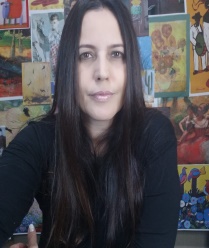 Brasileira, casada, 46 anos.
Rua José Antunes da Silveira, 158 – Jardim Aeroporto – Cep: 16401-373. 
Lins – São Paulo – SP.
Telefone: (14) 99726-9576 /  E-mail: juliproarte@hotmail.com
FORMAÇÃO ACADÊMICAEnsino Fundamental I – E.E. Professor José Egéa. 1980 – 1988.Ensino Médio Concomitante com Magistério – E. E. Fernando Costa. 1990 – 1992.Pedagogia – Faculdade Auxilium de Filosofia, Ciências e Letras de Lins – Fal – Conclusão em 1996.Pós Graduação em Psicomoticidade – Faculdade Auxilium de Filosofia, Ciências e Letras de Lins – Fal – Conclusão em 1997.Pós Graduação em Psicopedagogia – Faculdades Salesianas de Lins – 2005.Licenciatura em Educação Artística – Universidade Metropolitana de Santos – 2008.Pós Graduação em Artes – Faculdade Venda Nova do Imigrante – FAVENI – 2017.Aperfeiçoamento em Psicopedagogia na Escola – Faculdade Metrop. do Estado de SP – FAMEESP – 2020.Aperfeiçoamento em Educaçáo Inclusiva – Faculdade Metrop. do Estado de SP – FAMEESP – 2020.Aperfeiçoamento em Didática e Organização do Trabalho Pedagógico – Faculdade Metrop. do Estado de SP – FAMEESP – 2020.Aperfeiçoamento em Gestão e Supervisão Educacional – Faculdade Metrop. do Estado de SP – FAMEESP – 2020.FORMAÇÃO COMPLEMENTARParapsicologia e formação humana (I etapa) – INEPEP – 1996.I Curso de regência e técnica e vocal para coro infantil – 1997.Introdução à Microinformática – FAL – 2000.Recreação e Lazer – Faculdades Salesianas de Lins – 2000.Parâmetros em ação: Educação Infantil e Ensino Fundamental – SME Lins/MEC – 2000.Parâmetros em ação: Alfabetização – SME Lins/MEC – 2001.Educar para o futuro: família e escola: a solução – Prof Dr. Içami Tiba – 2001.Parâmetros em ação: Alfabetizar com textos – SME Lins/MEC – 2001.Parâmetros em ação: Para que serve a escola? / Ser professor e ser aluno – SME Lins/MEC – 2002.Coral – SME Lins – 2002.Parâmetros em ação: Criança curiosa é criança sabida – SME Lins/MEC – 2002.Teatro – SME Lins – 2002.Parâmetros em ação: O ensino de Geografia e o conhecimento do mundo – SME Lins/MEC – 2002.Parâmetros em ação: Novos desafios para ensinar e aprender Matemática – SME Lins/MEC – 2002.Avaliação segundo Perrenoud – Escola 24h – 2002.Parâmetros em ação: A criança e o movimento – SME Lins/MEC – 2002.Parâmetros em ação: A instituição e o projeto educativo – SME Lins/MEC – 2002.Parâmetros em ação: Quem educa cuida – SME Lins/MEC – 2003.Parâmetros em ação: Artes: botando a mão na massa – SME Lins/MEC – 2003.Parâmetros em ação: Música também se aprende – SME Lins/MEC – 2003.Parâmetros em ação: Natureza e sociedade – SME Lins/MEC – 2003.Ética, indisciplina e violência nas escolas – Prefeitura Municipal de Lins – 2003.Brinquedo e brincar – Universidade Estácio de Sá – 2004.Recreação, jogos e pedagogia do movimento – SME Lins – 2004.Parâmetros em ação: Educação física é para todos – SME Lins/MEC – 2003.Parâmetros em ação: Para formar leitores competentes – SME Lins/MEC – 2003.Psicomotricidade: Otimizando as relações humanas – Faculdades Salesianas de Lins – 2004.Informática básica: rotinas educacionais – SME Lins – 2004.A conquista e o conhecimento do equilíbrio – Professora Rita Fátima Zar – 2004.Introdução ao conhecimento pedagógico – Curso Syntaxis – 2005.Letra e vida – SME Lins 2007.Ensinar Matemática nas séries iniciais – Secretaria da Educação de São Paulo – 2007.Metodologias de ensino da leitura em todos os componentes curriculares do ciclo I  do Ensino Fundamental I – ISE – 2007.Necessidades e desafios para a educação contemporânea – Centro Universitário Salesiano – 2007.A Rede aprende com a Rede – PEB II – Arte Ensino Médio - Secretaria da Educação de São Paulo – 2009.Territórios da Arte: A Arte tem que dançar e cantar na chuva, zarpar e articular com as linguagens – Diretoria Regional de Ensino de Lins – 2010.Territórios da Arte: Olhares para a dança e para o teatro – Diretoria Regional de Ensino de Lins – 2010.Ler e Escrever - Secretaria da Educação de São Paulo – 2011.Tão perto, tão longe II – Entrelaces com o currículo de Arte – EFAPE – 2011.Programa PROINFO Integrado – Introdução à Educação Digital – EFAPE – 2014.Programa PROINFO Integrado – Tecnologias na Educação: Ensinando e aprendendo com as TIC – EFAP – 2014.Programa PROINFO Integrado – Elaboração de projetos – EFAPE – 2014.Programa PROINFO Integrado – Windows em sala de aula – EFAPE – 2014.Arte visual e iniciação musical – Solução Educacional – 2016.Mecanismos de apoio ao processo de recuperação da aprendizagem: recursos metodológicos e superação de defasagens – EFAP – 2017.Mecanismos de apoio ao processo de recuperação da aprendizagem: avaliação e recuperação de estudos – EFAP – 2017.Mecanismos de apoio ao processo de recuperação da aprendizagem: articulação pedagógica e práticas de intervenção – EFAP – 2017.Moodle para professores e tutores – UFRB – 2019.Leitura e produção de textos acadêmicos – UFRB – 2019.Planejamento, avaliação e fundamentos da EAD – UFRB – 2019.Didática no Ensino Superior – UFRB – 2019.Formação Básica: Eletivas – EFAPE – 2019.Formação Básica: Projeto de vida – EFAPE – 2019.Formação Básica: Tecnologia – EFAPE – 2019.Olimpíada de Astronomia e Astronáutica – OBA – 2019.Técnicas de pintura - Centro Educacional de Desenvolvimento Profissional – CEDEP – 2020.Desenho infantil - Centro Educacional de Desenvolvimento Profissional – CEDEP – 2020.Composição das cores - Centro Educacional de Desenvolvimento Profissional – CEDEP – 2020.Arte como forma de comunicação - Centro Educacional de Desenvolvimento Profissional – CEDEP – 2020.Artes no Ensino Fundamental - Centro Educacional de Desenvolvimento Profissional – CEDEP – 2020.Artes cênicas - Centro Educacional de Desenvolvimento Profissional – CEDEP – 2020.Canto - Centro Educacional de Desenvolvimento Profissional – CEDEP – 2020.História do teatro - Centro Educacional de Desenvolvimento Profissional – CEDEP – 2020.Participação em eventosI Bienal do Livro de Lins – Coordenação de atividades – 1991.Seminário “O Estatuto da criança e do adolescente e sua aplicação no cotidiano” – Juízo da infância e juventude de Lins – 1993.SEIPAL “Assistindo palestras”: Vivência corporal; Escola padrão; Brasil República. – FAL – 1993.SEIPAL “Assistindo palestras”: Metodologia de produção de texto; Os deficientes visuais e a aprendizagem; Teatro com crianças. – FAL – 1994.SEIPAL “Assistindo palestras”: As funções do pedagogo e literatura infantil. – FAL – 1995.I Congresso paulista de Educação Infantil – Apresentação de pôster “Copa do mundo: Uma interdisciplinaridade em pauta” – 1998.IV Simpósio de Ciências da Educação Infantil e Ensino Fundamental I – ELAM – 1998.Programa cultural Prometheus: Conferências para educadores – 1998.VIº ENES: Novo século – (re)ler a educação a partir da cultura da vida – Congressista expositora de pôster – 1999.V Congresso brasileiro de Psicopedagogos – Makenzie – 2000.7ª Jornada Curitibana de Educação – 2001.VII Congresso nacional de escolas salesianas – congressista – 2001.Semana Cultural “Lins, Lazer e Cultura” – Oficina de percussão em sucata – 2001.1º Seminário sobre ensino e pesquisa / 3º Simpósio de iniciação científica – FAL – 2001.3ª Jornada de Educação do interior paulista – UNIMAR – 2002.Palestra: Desenvolvimento infantil na visão sócio-cultural – SME Lins – 2002.II Congresso de Educação – Promissão “ Educar para a paz” – 2002.I Jornada no núcleo de ensino de Marília – Oficina: ensino de Filosofia através de textos – UNESP – 2002.II Seminário sobre ensino e pesquisa / IV Simpósio de iniciação científica – FAL – 2002.XXVI Jornada de Filosofia e teoria das ciências humanas – UNESP – 2002.Projeto “Casa de brinquedo” – SME Lins – 2002.V Simpósio em filosofia e ciência – UNESP – 2003.Seminário paulista sobre avaliação na educação: Desmistificando a avaliação / A avaliação na educação infantil – FUTURO Congressos e Eventos – 2003.1º Fórum de educação popular do oeste paulista – FREPOP – 2003.II Jornada no núcleo de ensino de Marília – Wygotsky e a escola atual: implicações no fazer pedagógico – UNESP – 2003.Palestra: Aprendizagem significativa: reflexões sobre o trabalho no Ensino Fundamental – Grupo Educacional Universitário – 2003.III Congresso de Educação – Promissão “ A escola do futuro” – 2003.III Seminário sobre ensino e pesquisa / V Simpósio de iniciação científica – FAL – 2003.XXVII Jornada de Filosofia e teoria das ciências humanas – UNESP – 2003.Colóquio Adorno – 100 anos – UNESP – 2003.II Encontro de segurança pública e cidadania – Grupo de pesquisa “GUTO” – UNESP – 2003.I Colóquio de história da filosofia – Bicentenário da morte de Kant – UNESP 2004.II Semana de estudos educacionais: Caminhos da política na história / Matemática e Física – FAL – 2004.Fórum mundial de educação São Paulo: Educação cidadã para uma cidade educadora – 2004.Palestra: competência e auto-conhecimento: atributos essenciais à prática docente – Grupo Educacional Universitário – 2004.IV Congresso de Educação – Promissão “ Educar para a cidadania” – 2004.II Fórum de educação popular do oeste paulista – FREPOP – 2004.Experiências de laboratório de ciências do Clube dos Pequenos Cientistas, do Projeto Especial do Programa de Educação Especial – SME Lins – 2004.IX Jornada de Ciências Sociais “Roberto Cardoso Oliveira” – UNESP 2004.I Encontro científico na graduação em Filosofia – UNESP 2004.III Jornada no núcleo de ensino de Marília – Teoria histórico-cultural e a produção do conhecimento – UNESP – 2004.II Econtro de crianças e adolescentes com a cidade – UNESP – 2004.II Encontro do PEJA – Saberes e prátcas pedagógicas no contexto do EJA – GEPESP – 2004.2º Congresso internacional de Educação Infantil e Séries Inciais – FUTURO Congressos e Eventos – 2005.XXII EIPE – Tema: Gestão de Endocomunicação – FAL – 2005.I Congresso inspetorial de educadores CIED – Do desaprendendo e aprendendo à inovação pedagógica – ISE – 2005.3º Congresso internacional de Educação Infantil e Séries Inciais – FUTURO Congressos e Eventos – 2006.Dia de aperfeiçoamento Unilins – 2009.29ª Bienal de São Paulo: Tao perto, tão longe – Formação de professores em Arte contemporânea – Governo do Estado de São Paulo – 2011.13ª Mostra brasileira de foguetes – MOBFOG – 2019.PREMIAÇÕESXII Prêmio Arte na Escola Cidadã – Projeto “Hip Hop Intervenção na escola” – Finalista – 2011.Programa Viva Alemanha/SP 2013/2014 – Concurso de desenhos: Mitos e lendas de Origem Germânica – Vencedora – 2014.Professora orientadora do aluno Jhonatan Rafael da S. Ambrósio - Finalista do Concurso artístico do Projeto da Gestão Democrática/SP 2018- com seu desenho ilustrado no Kit escolar/ciclo I- 2019. 